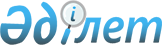 Об утверждении критериев отнесения концессионных проектов к категории социально значимых
					
			Утративший силу
			
			
		
					Постановление Правительства Республики Казахстан от 13 апреля 2012 года № 457. Утратило силу постановлением Правительства Республики Казахстан от 16 июля 2015 года № 542

      Сноска. Утратило силу постановлением Правительства РК от 16.07.2015 № 542 (вводится в действие по истечении десяти календарных дней после дня его первого официального опубликования).      В соответствии со статьей 8 Закона Республики Казахстан от 7 июля 2006 года «О концессиях» Правительство Республики Казахстан ПОСТАНОВЛЯЕТ:



      1. Утвердить прилагаемые критерии отнесения концессионных проектов к категории социально значимых.



      2. Настоящее постановление вводится в действие по истечении десяти календарных дней со дня первого официального опубликования.       Премьер-Министр

      Республики Казахстан                       К. Масимов

Утверждены         

постановлением Правительства

Республики Казахстан    

от 13 апреля 2012 года № 457 

Критерии

отнесения концессионных проектов к категории

социально значимых

      1. Настоящие критерии отнесения концессионных проектов к категории социально значимых (далее - критерии) разработаны в соответствии со статьей 8 Закона Республики Казахстан от 7 июля 2006 года «О концессиях».



      2. Отнесение концессионного проекта к категории социально значимых осуществляется в целях применения платы за доступность объекта концессии.

      Сноска. Пункт 2 в редакции постановления Правительства РК от 04.12.2013 № 1305 (вводится в действие по истечении десяти календарных дней со дня первого официального опубликования).



      3. Критерии – признаки концессионного проекта, указывающие на его общественную направленность (удовлетворение общественных интересов посредством строительства, эксплуатации объектов общественной инфраструктуры).



      4. Критерием отнесения концессионных проектов к категории социально значимых является реализация:



      1) концессионных проектов в одной из следующих сфер:

      социальное обеспечение, обслуживание и защита населения;



      здравоохранение;



      среднее общее образование, дошкольное воспитание и обучение;



      коммунальное хозяйство;

      транспортная сфера;



      2) концессионных проектов, которая влечет увеличение числа:



      объектов социального обеспечения, обслуживания и защиты населения;



      объектов здравоохранения;



      объектов среднего общего образования, дошкольного воспитания и обучения;



      объектов коммунального хозяйства;

      объектов транспортной сферы.

      Сноска. Пункт 4 с изменениями, внесенным постановлением Правительства РК от 04.12.2013 № 1305 (вводится в действие по истечении десяти календарных дней со дня первого официального опубликования).
					© 2012. РГП на ПХВ «Институт законодательства и правовой информации Республики Казахстан» Министерства юстиции Республики Казахстан
				